EWANGELIAMt 18, 21-35Przypowieść o nielitościwym dłużnikuSłowa Ewangelii według Świętego MateuszaPiotr podszedł do Jezusa i zapytał: «Panie, ile razy mam przebaczyć, jeśli mój brat zawini względem mnie? Czy aż siedem razy?»Jezus mu odrzekł: «Nie mówię ci, że aż siedem razy, lecz aż siedemdziesiąt siedem razy. Dlatego podobne jest królestwo niebieskie do króla, który chciał się rozliczyć ze swymi sługami. Gdy zaczął się rozliczać, przyprowadzono mu jednego, który był mu winien dziesięć tysięcy talentów. Ponieważ nie miał z czego ich oddać, pan kazał sprzedać go razem z żoną, dziećmi i całym jego mieniem, aby dług w ten sposób odzyskać.Wtedy sługa padł mu do stóp i prosił go: „Panie, okaż mi cierpliwość, a wszystko ci oddam”. Pan ulitował się nad owym sługą, uwolnił go i dług mu darował.Lecz gdy sługa ów wyszedł, spotkał jednego ze  współsług, który mu był winien sto denarów. Chwycił go i zaczął dusić, mówiąc: „Oddaj, coś winien!” Jego współsługa padł przed nim i prosił go: „Okaż mi cierpliwość, a oddam tobie”. On jednak nie chciał, lecz poszedł i wtrącił go do więzienia, dopóki nie odda długu.Współsłudzy jego, widząc, co się działo, bardzo się zasmucili. Poszli i opowiedzieli swemu panu wszystko, co zaszło.Wtedy pan jego, wezwawszy go, rzekł mu: „Sługo niegodziwy! Darowałem ci cały ten dług, ponieważ mnie prosiłeś. Czyż więc i ty nie powinieneś był ulitować się nad swoim współsługą, jak ja  ulitowałem się nad tobą?” I uniósłszy się gniewem, pan jego kazał wydać go katom, dopóki mu nie odda całego długu.Podobnie uczyni wam Ojciec mój niebieski, jeżeli każdy z was nie przebaczy z serca swemu bratu».Oto słowo Pańskie.17.09.24            XXIV  niedziela zwykła1. Dzisiaj po  Mszy  św.  o  g.  9.30  poświęcenie  tornistrów  dla  I-klasistów, a następnie po Mszy św. spotkanie z dziećmi i ich rodzicami. To spotkanie będzie miało charakter wstępnego przygotowania do I-Komunii św.2. W poniedziałek na Mszę św. wieczorową i adorację zapraszamy szczególnie klasę VIII i VII szkoły podstawowej, która rozpocznie swoje przygotowanie do bierzmowania. 3. We wtorek w Szpakach nowenna do św. Józefa, rozpoczęcie o godz. 19.00.4. W sobotę „Pratulińska Szkoła Wiary”, o godz. 18.30 różaniec, a po nim o 19.00 Msza św.5. W niedzielę 24 września o godz. 10.30 w salce przy kościele odbędzie się pierwsza katecheza dla rodziców i chrzestnych. Rodziców i kandydatów na rodziców chrzestnych prosimy o zapoznanie się z harmonogramem katechez chrzcielnych. Obowiązek odbycia czterech katechez chrzcielnych wynika z postanowień II Synodu Siedleckiego. Program katechez jest zamieszczony na stronie internetowej naszej parafii.6. W następną niedzielę w naszej parafii będziemy przeżywali niedzielę Katolickiego Radio Podlasia. Będzie możliwość wsparcia tej rozgłośni działającej w naszej diecezji.  7. Trwa zbiórka darów w naturze na WSD w Siedlcach i Caritas  w  Białej  Podl. Zbiórka potrwa jeszcze 2 tygodnie, a 1 października samochód przyjedzie po odbiór. Prosimy o zorganizowanie takiej zbiórki i złożenie darów w budynkach parafialnych. Wśród darów pożądane są warzywa, ziemniaki i owoce, a nawet zboże.8. IV Diecezjalny Zjazd Apostolatu „Margaretka” będzie miał miejsce w sobotę, 30 września 2023 r. w sanktuarium MBNP w Radzyniu Podlaskim. Początek o godz. 10.00.W programie: konferencja, Eucharystia, wspólna agapa, Adoracja Najświętszego Sakramentu oraz różaniec w intencji kapłanówZgłoszenia grup przyjmuje p. Małgorzata Ciołek OVd pod numerem telefonu 530-390-467 w terminie do 25 września.9. W minionym tygodniu odeszli do Pana: Semeniuk Arkadiusz, Bartoszuk Franciszek, 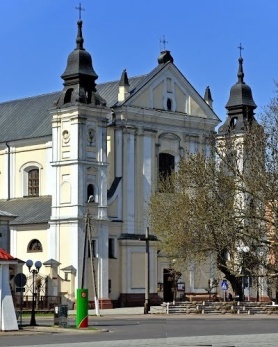 17.09. 2023 r.W CIENIU BazylikiPismo Parafii Trójcy św. w Janowie Podlaskim-do użytku wewnętrznego-PONIEDZIAŁEK – 18 wrześniaPONIEDZIAŁEK – 18 września7.001.+ Antoniego Żuka – greg. (18) – of. rodzeństwo2.+Kazimierę i Jana Kapłanów – of. syn Tadeusz. 3. O Boże błog., potrzebne łaski, opiekę MB, szybki powrót do zdrowia dla koleżanki – of. Dyrekcja, Nauczyciele i pracownicy Zespołu Szkół im. bp. A. Naruszewicza w Janowie Podlaskim. 18.001. + Stanisława, Reginę, Wacława, Kingę, Agnieszkę, Artura, Mieczysława – of. żona. WTOREK – 19 wrześniaWTOREK – 19 września7.00 1. +Antoniego Żuka – greg. (19) – of. rodzeństwo2. +Franciszka (r.), Wiktora, Kazimierza, zm. z rodz. Kopytiuków, Hawryluków, Szymczuków – of. rodzina. 18.001.Dz.bł. w 2 r. urodzin Marceliny Moś. 2.+Franciszka Bartoszuka (9dz.)ŚRODA – 20 wrześniaŚRODA – 20 września7.00 1. +Antoniego Żuka – greg. (20) – of. rodzeństwo2. +Teresę Protasiuk (1r.), Helenę, Tadeusza, Krzysztofa, Ignacego Protasiuka – of. syn Artur. 18.001.W intencji uczestników nowenny do MBNP.2.+Krystynę Szpańską (30dz.). Czwartek –21 wrześniaCzwartek –21 września7.001. + Antoniego Żuka – greg. (21) – of. rodzeństwo2.+Urszulę Hładuniuk – of. koleżanki i koledzy syna Mateusza z oddziału intensywnej terapii i anestezjologii w Rzeszowie.18.001.+Andrzeja Hurbańczuka, zm. z rodz. Kowalczuków, Lewczuków, Ostapczuków i Sobczuków – of. rodzina. 2.+Arkadiusza Semeniuka (9dz.) – of. Grzegorz z rodziną. PIĄTEK – 22 wrześniaPIĄTEK – 22 września7.001.+Janinę, Wacława, Zygmunta,, Jana, Marię, Stefana, zm. z rodz. Owerków, Annę, Tomasza, Kazimierza, Seweryna, Zenobię, Jacka, zm. z rodz. Oleksiuków i Andrzejuków – of. rodzina.2.+ Urszulę Hładuniuk – of. koleżanki i koledzy syna Mateusza z oddziału intensywnej terapii i anestezjologii w Rzeszowie.18.001. +Antoniego Żuka – greg. (22) – of. rodzeństwo.2.+Marię, Aleksego, Henryka, Krystynę, Mariana, Włodzimierza, Krzysztofa, Józefa, Krystynę – of. Halina Chomiuk. SOBOTA – 23 wrześniaSOBOTA – 23 września7.001.+Antoniego Żuka – greg. (23) – of. rodzeństwo2.+Jadwigę Matwiejczuk  - of. znajomi. 18.001. +Elżbietę Nikoniuk (30dz.)2. Dz.bł. w 25 r. ślubu Renaty i Jerzego – of. córki.   NIEDZIELA –24 września NIEDZIELA –24 września 8.001.+Antoniego, Zofię, Krzysztofa, Stanisława, Mariannę, Stanisława, Mieczysława, Zofię, Halinę, Eudokię, zam. z rodz. Laszuków, Litwiniuków, Kwiatkowskich – of. Marianna Tychmanowicz. 2.+Antoniego Żuka – greg. (24) – of. rodzeństwo9.301.+Zm. z KRK zel. Jadwigi Omelaniuk.2.+Bolesława Kondratiuka.11.301. Za parafian2.+Zm. rodziców Władysławę (7r.) i Henryka (27r.) – of. dzieci. 18.001. +Piotra Laszuka (r.) i zm. rodziców – of. rodzina.  